  ООО «Риан-Спецтехника»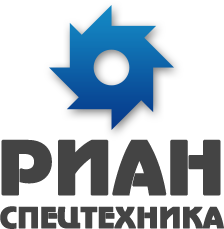 Карточка основных сведений о предприятии1.Полное наименование предприятияОбщество с ограниченной ответственностью «Риан-Спецтехника» (ООО «Риан-Спецтехника»)2.Юридический адрес предприятия в соответствии с учредительными документамиРоссия, 625000, г. Тюмень,                       ул. Ленина, д.833.Фактический адрес предприятияРоссия, 625003 г. Тюмень, ул. Володарского, 14, оф. 3164.Электронный адрес704670@mail.ru5.Телефон/факст/ф: (3452) 70-46-706.ОГРН113 723 205 13847.ИНН720 419 42448.КПП720 301 0019.ОКПО273 888 7710.ОКФС1611.ОКОПФ1216512.Банковские реквизитыУральский филиал АО «Райффайзенбанк», г. Екатеринбург БИК 046577906р/с 40702-810-0-0400-0-002920к/с 30101-810-1-0000-0000-90613. ДиректорПриходько Александр Игоревич 